                                           ОРФОГРАФИЯ                                  Осложнённое списывание1. Задание. Найти слова с безударными гласными. 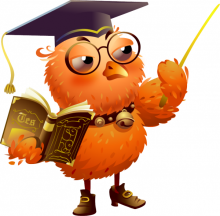         Ул.тят  ос.н.ю  птицы, опустеют наши л.са. А вернут.ся – и ж.знь  зак.пит. И как  уд.вительна  эта  ж.знь  на крыл.ях!  Шумное обл.ко  ж.зни  к.чует по нашей з.мле.  То  оно на  родин..  И л.са нап.лняются радос.ным птич.им  щеб.том, свистом, писком.  То оно  за  м.рями  и  г.рами. И  л.са наш.  Глухи. Мы т.скуем, ругаем  себя, что не  н.слушались  летом  птич.их  песен  и г.л.сов.          ОРФОГРАФИЯ: безударные проверяемые и непроверяемые гласные в корне, непроизносимые согласные в корне, гласные в приставках, буква И после шипящих, разделительный Ь, буквы Е и И в окончаниях имён существительных, тся и ться в глаголах, НЕ с глаголами, раздельное написание предлогов с другими словами.         ПРОВЕРЯЕМЫЕ УМЕНИЯ: умение правильно писать слова с изученными орфограммами, умение находить слова с безударными гласными, умение выделять окончания, умение дать лексическое значение слова.2. Задание: указать имена существительные и местоимения.       Ос.н.ю  лес  м.лчит. Такая  т.шина! (За) сто шагов  слышно, как  уб.гает  мыш.  (по)  сухим лист.ям. (В)  предчу.ствии  х.л.дов  умолкли  птицы. (В)  такую пору особую  радость в  л.су  приносит  р.боч.я  музыка  дятла. Кажет.ся, не (по) дер.ву, а  (по)  тугой  струне  стучит  его  ло.кий  м.л.точек.            Проверяемые умения: уметь находить имена существительные и местоимения.3.  Задание: указать род, склонение, падеж и число имён существительных;  лицо местоимений. Выделить окончания.       После медного звона  поз.ней ос.ни н.ступает п.ра ожидания х.л.дов.       А пока жухнет  од.яло из лист.ев.  Россып.ю  гв.здей л.жат  в лужице к.лючки от  ёлок..Только кукушкин  лён  з.л.неет  в  б.резняке.  Прил.тели  сн.гири – вес.ники  белых  узоров.       За.ц  оделся в  белые ш.ровары.  А  на  этой  недел.   л.сные  портня.ки  сш.ли  ему  бел..  куртку. Теперь  он  гото.  з.мовать.  Однако  посп.шил  за.ц  одет.ся – з.ма  з.стряла  в  л.сах  вологодских.